Ms. Newport’s Spring Geography Semester Review	Name ___________________MAP SKILLSKnow the capitals of the following cities:England:__London_____	France:__Paris___	Germany:_____Berlin___	Iraq:___Baghdad_____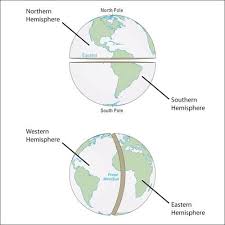 Know the locations of the 5 oceans & seven continents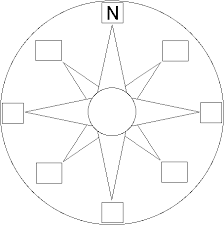 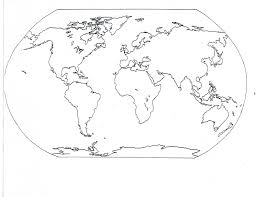 Be able to fill out a compass rose (4 cardinal & 4 ordinal directions)                   label the 4 hemispheresDefine & know the difference between longitude & latitude:  longitude: lines that run from pole to pole and measure distance east or west of the prime meridian; latitude:  lines that are parallel to the Equator measuring north or south of the EquatorGOVERNMENT & ECONOMYDefine Market Economy: economic system based on private ownership, competition, and supply and demandDefine Command Economy: the central gov’t makes all the economic decisions for a countryDefine & give characteristics of a developed country: countries with a strong economy and high quality of life:  high GDP, technology, industrialized, health care, education, etc…Define & give characteristics of a developing country:   countries with less productive economies and a lower quality of life:  lower GDP, farming, little healthcare, education, technology is limited; Define & give 3 examples of a renewable resource: resources that can replenish themselves; wind, water, forests, nuclear, soil Define & give 3 examples of a non-renewable resource: limit amounts in the earth; oil, natural gas, coal, Define a continent: a large landmassDefine Region as one of the 5 Themes of Geography:  areas with common featuresDefine & give examples of Human Environment Interaction:  building a bridge, a dam, roads, cutting down trees, building houses and cities, pollution, Explain scale on a map: An inch represents so many miles on a mapWhere are the Equator & Prime Meridian located :  equator is a latitude line separating the northern and southern hemispheres; the Prime meridian is a line of longitude separating the eastern and western hemispheresEUROPEGive 3 characteristics of the European Union:  largest economy in the world; some members have the Euro for currency; easy to trade over borders, eliminating tariffs or taxesWhat are polders? Land reclaimed from the seaWhy are polders needed in the Netherlands?  For crops and living spaceGive three advantages of the Rhine-Danube Industrial Corridor? Connects the interior countries of Europe to the rest of the world; makes trade easier and less expensive; connects 70 cities and 13 countriesGive three reasons why Swedes are willing to pay high taxes to the government?  They are provided with many services: education, health care, child care, retirement etc..AFRICAWhat effect did European colonization have on African countries economies? Slowed the growth due the colonial countries taking the natural resources Desertification in the Sahel is moving the Sahara Desert southward.What African country did Belgium colonize?  RwandaGive three things that could happen to a person who sheltered a Tutsi during the Rwandan genocide:    imprisoned, killed, torturedWhat is genocide?   The planned extermination of an entire ethnic group or race.What causes famine and starvation in Africa?    1) drought	2) bad farming/abuse of the soil  			3) war/violenceMIDDLE EASTWhat is the land cover for most of the Middle East?  desertWhat three religions hold Jerusalem as a sacred place?  Judaism, Islam, ChristianityName two topographical features that isolate a region or people?  Mountains and desertsIn what year did Israel officially become a country?  1948What two groups are fighting over land in Israel & the surrounding areas?  Israelis and PalestiniansWhich non-renewable, natural resource is the Middle East known for?  oilGive three examples of how wealth from Oil has helped people in the Middle East:  better health care, roads, wealth for the people, etcWhich religion founded Israel?  JudaismName the Jews most sacred spot in Jerusalem:  Temple MountWhich religion is practiced more than any other in the Middle East?  IslamName Islam’s most sacred spot in Jerusalem:  Dome of the RockWhich religion believes Jesus is the Son of God?  ChristianityName the path that Buddhists must follow to reach enlightenment:  8 Fold PathASIAList 3 advantages of the 3 Gorges Dam:  more electricity, clean energy, transportation improved upstream for shippingWhere are the Himalayas located?  between India and China What was the goal of China’s One-Child Policy:  to reduce the population growth of ChinaDefine the Caste System, where did it originate?  A system that separates people of India and affects their treatment; INDIAGive 3 pull factors for urbanization in India:	1. jobs2.health care3. familyGive 3 push factors for urbanization in India:	1. war or violence	2.discrimination from caste system	3. loss of land or droughtWhat plates lie on top of the earth’s mantle?  tectonicWhere is the Ring of Fire located? around the Pacific OceanWhat 2 natural disasters can occur when tectonic plates move suddenly?  Earthquake and volcanoesDefine Tsunami: a large wave formed by an earthquake under the oceanWhat country was responsible for the Aral Sea drying up? Soviet RussiaWhat nuclear disaster in Ukraine was caused after an explosion at a nuclear power plant? ChernobylAUSTRALIAAustralia is mostly covered by what topographical feature?  desertWhat major geographic feature lies off the NE coast of Australia?  Great Barrier ReefWhat is the name of the continent at the South Pole?  Antarctica